14 января 2020 г. состоялось очередное занятие Школы молодого воспитателя. На встрече молодые педагоги познакомились с опытом работы коллег из детского сада № 51 по взаимодействию с семьями воспитанников в процессе приобщения детей к культуре и традициям народов Урала. Были представлены такие формы работы с родителями как детско-родительский клуб, мини-музей, семейные проекты, мини-библиотеки и другие. Молодые воспитатели увидели коллекцию кукол в национальных одеждах, выставку национальных костюмов, мини-музей предметов быта, выставку методических материалов по обсуждаемому вопросу. В практической части педагогов познакомили с национальными подвижными играми народов Урала, научили изготавливать куклу-куватку.   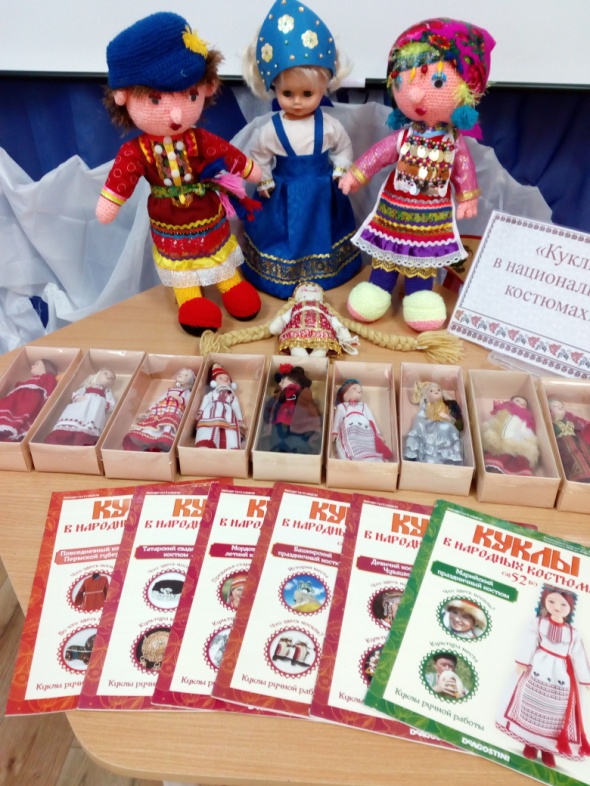 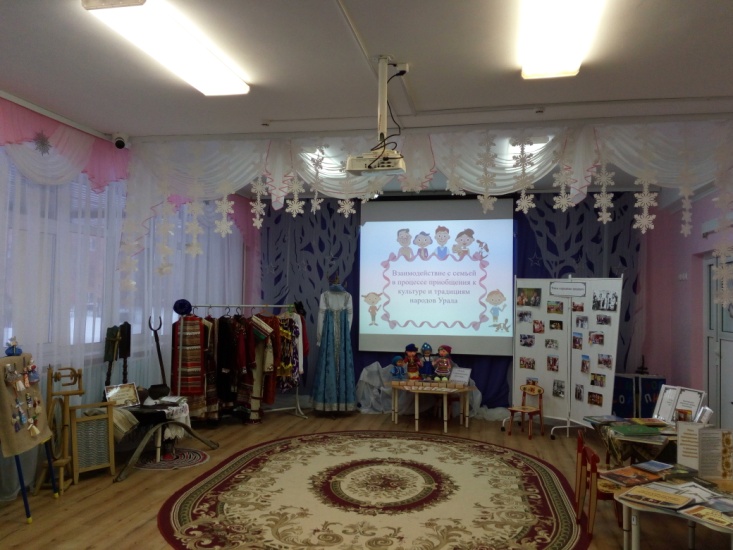 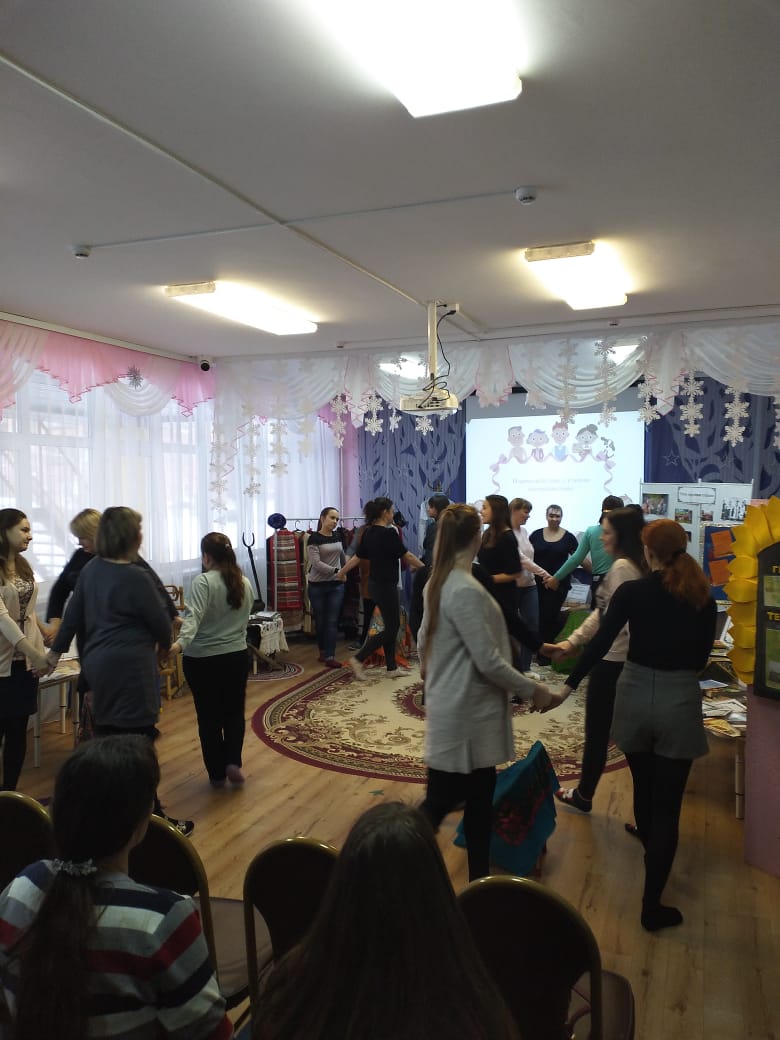 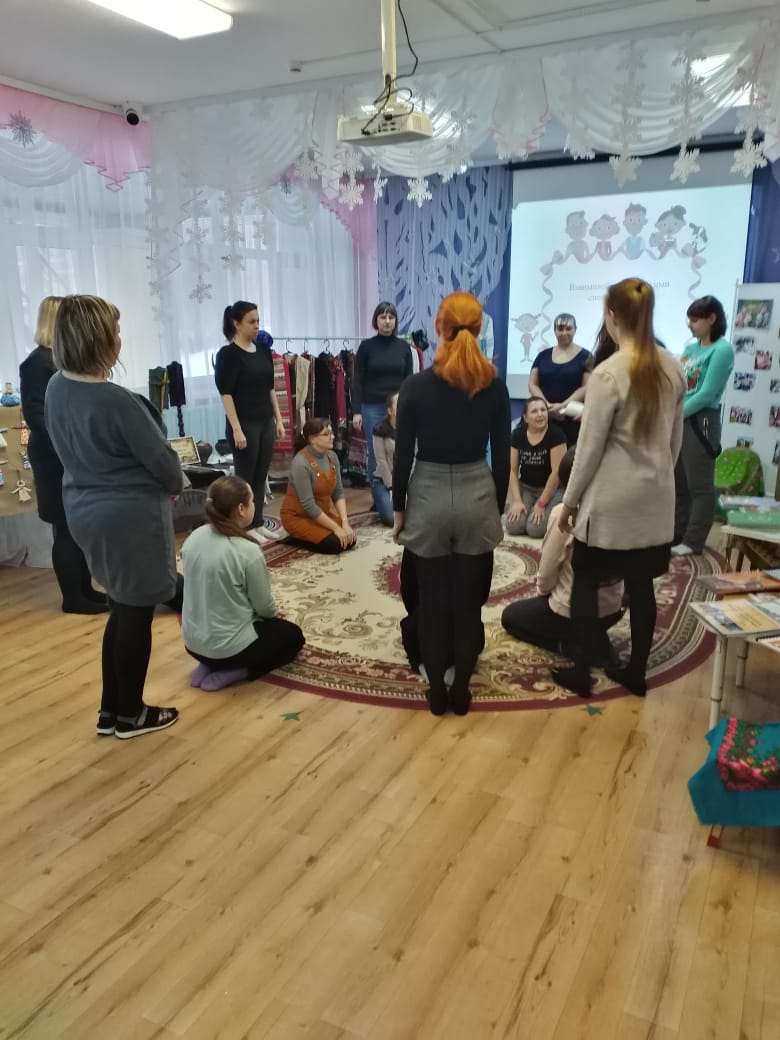 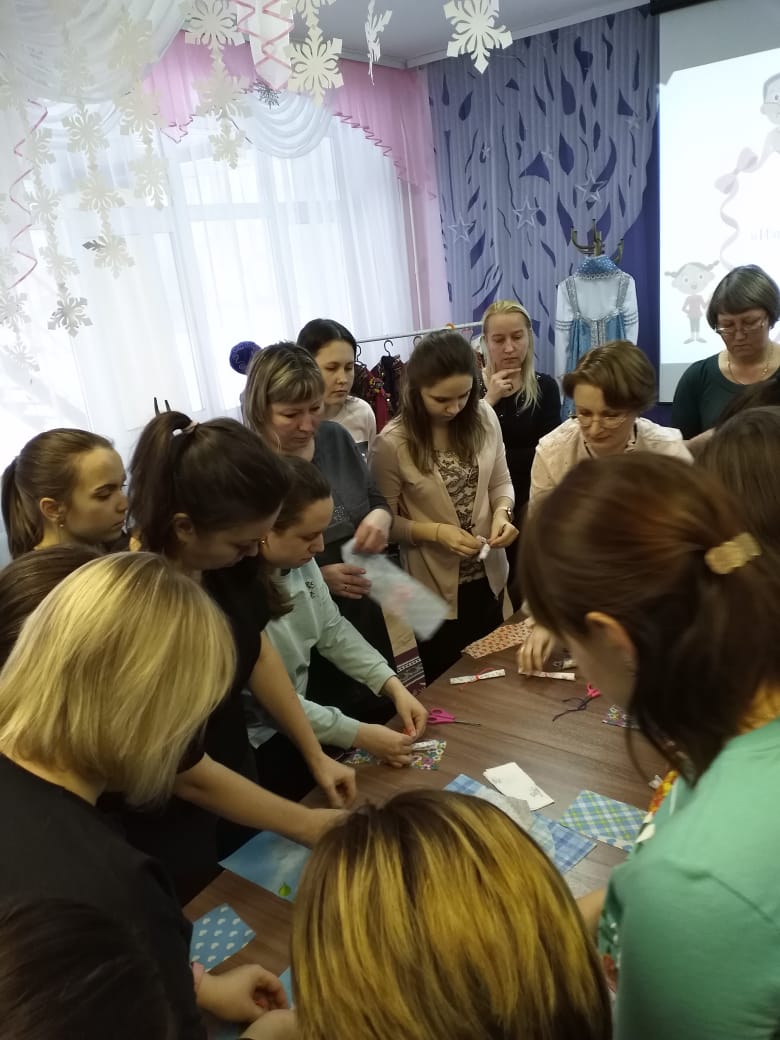 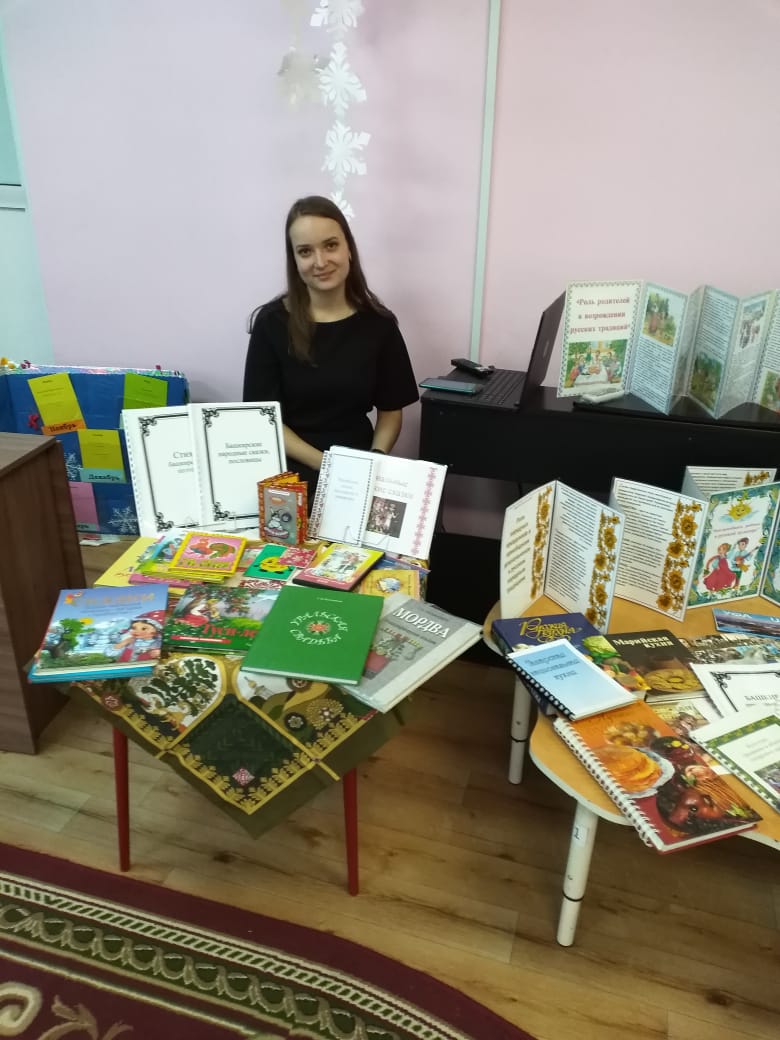 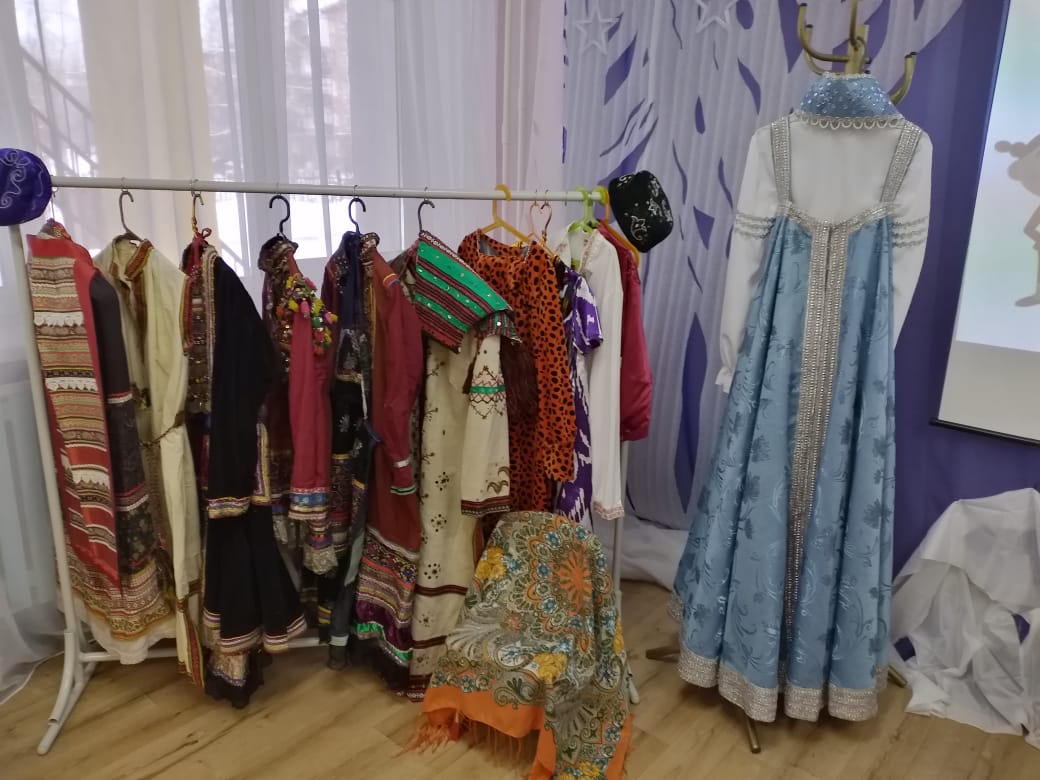 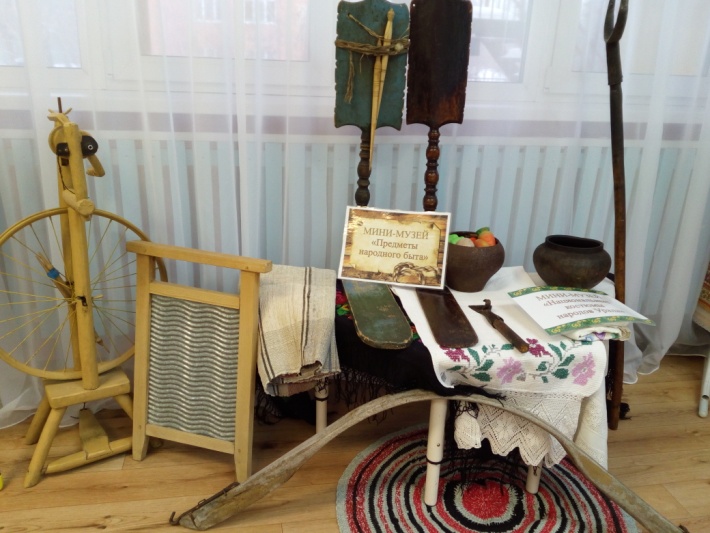 